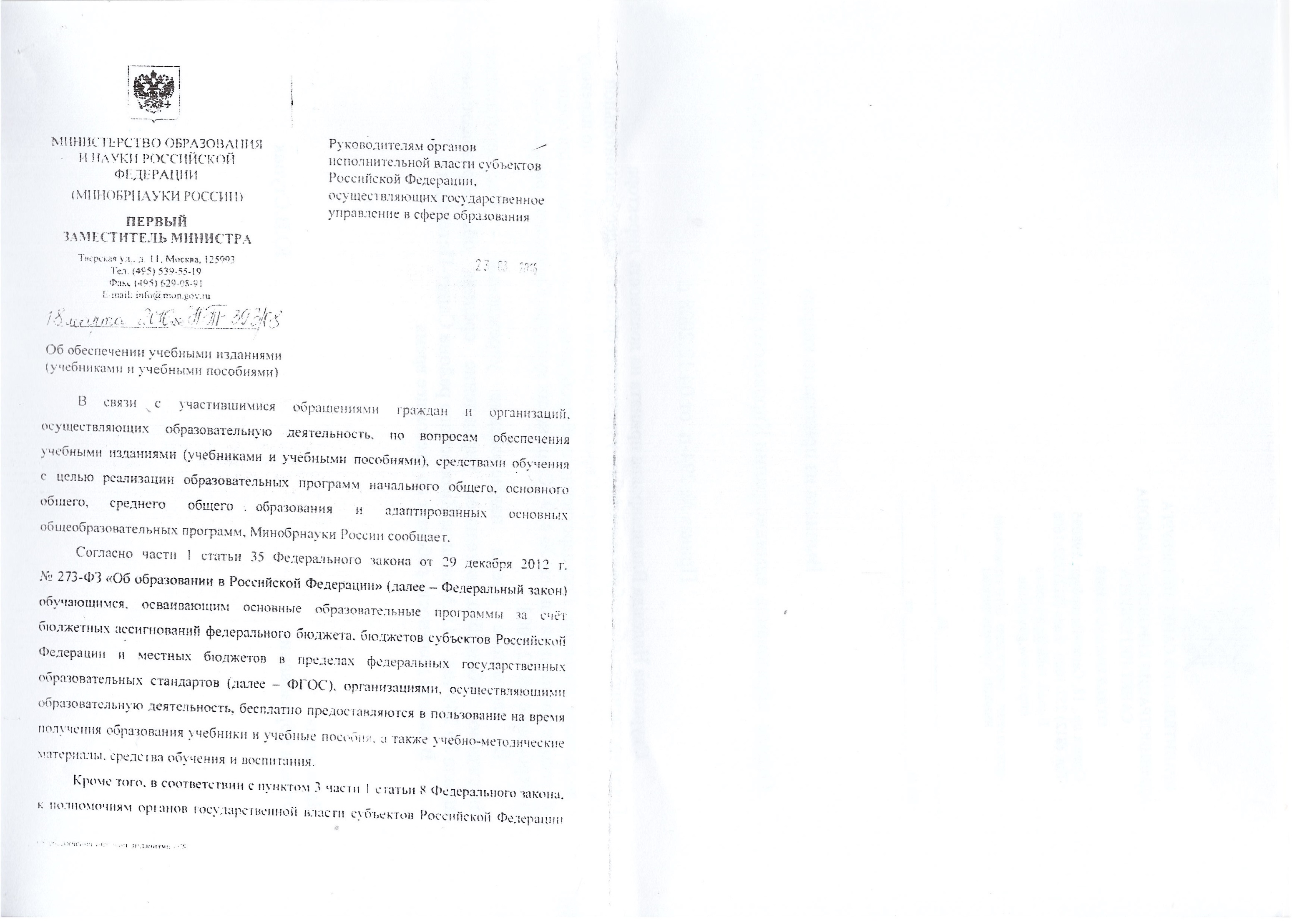 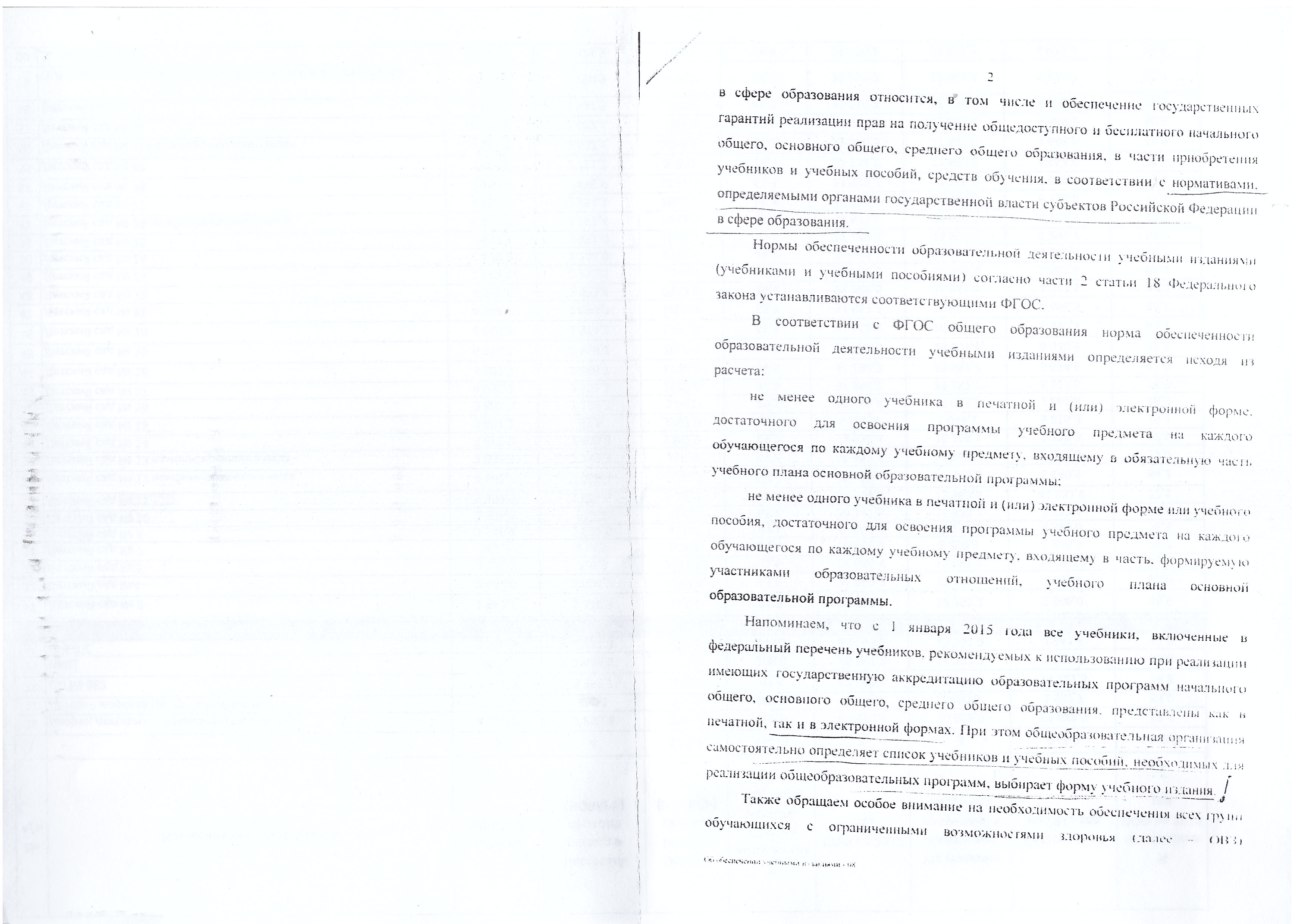 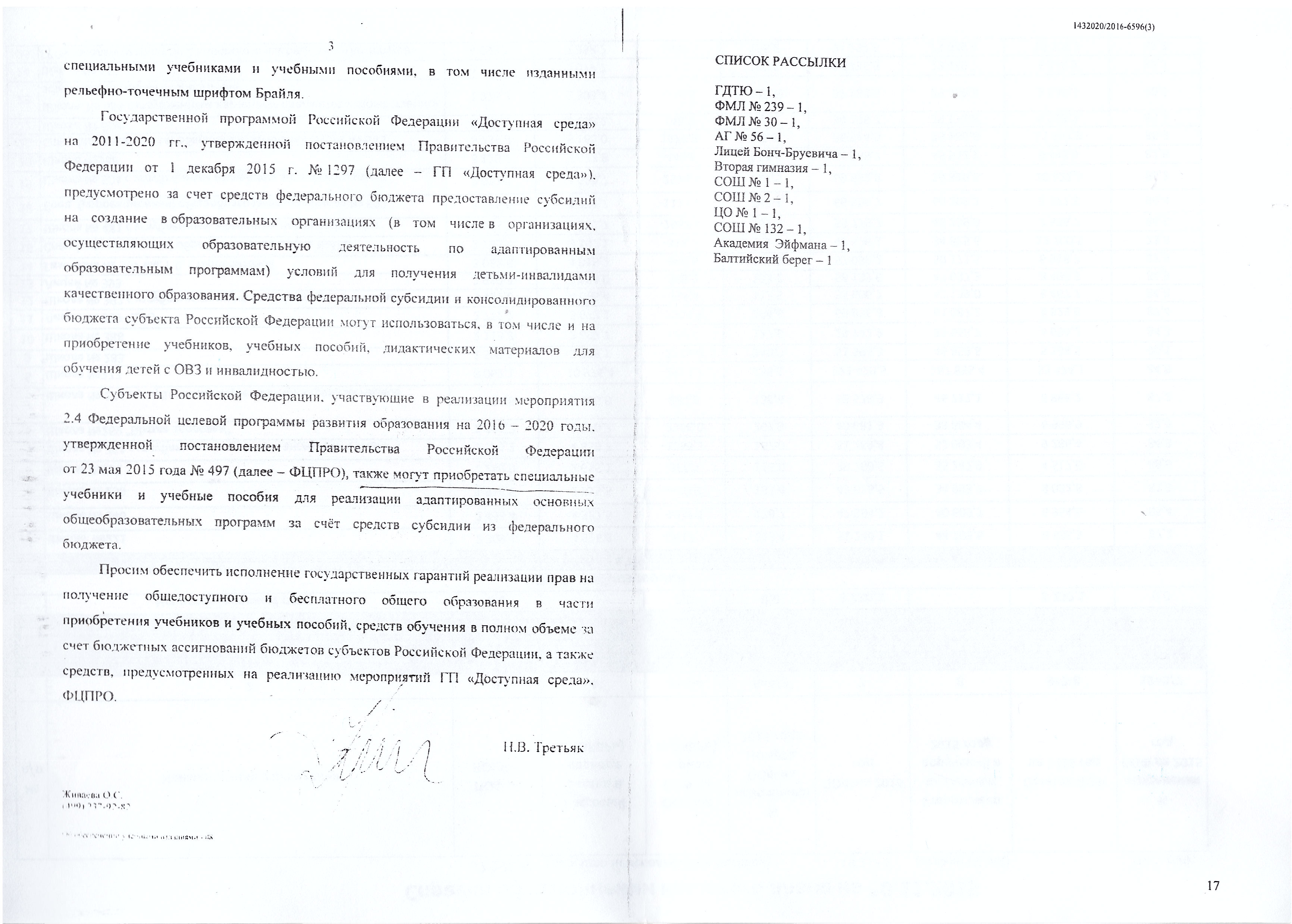 об обеспечении учебными изданиями разъяснение первого замминистра МО образования  от 18 марта 2016 № 393